TGA Lesson Plan 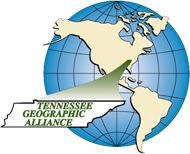 Geography of the Indus ValleyStudent Handout Using Website #1:On the map, draw and label the Himalayan Mountain Range, the Indus River, and Ganges River: 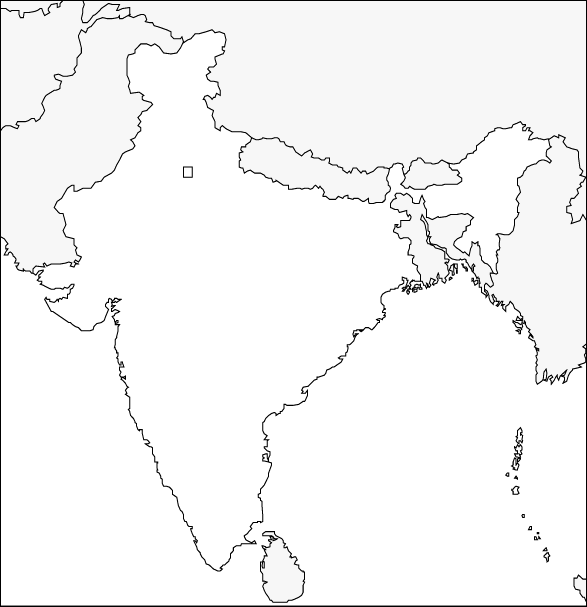 What resources are located near the Indus and Ganges rivers? ____________________________________________________________________________________________________________________________________________________________Using Website #2:What are the benefits of settling in a valley?  Why not settle on a mountain?__________________________________________________________________________________________________________________________________________________________________________________________________________________________________________Why was it so important to settle near a river?  What do rivers provide? __________________________________________________________________________________________________________________________________________________________________________________________________________________________________________Created by:  Ashley FloodCreated by:  Ashley FloodGrade Level:  6Course Title: 6th Grade Social StudiesTN State Standard(s)6.23 Locate and describe the Himalayas and the major river systems, including Indus and Ganges and evaluate the importance of each.Connection to CCSSCCSS.ELA-LITERACY.RH.6-8.1
Cite specific textual evidence to support analysis of primary and secondary sources.Time RequiredOne 45 minute class period *students will need access to computers or teacher will need to print materials or use maps from student textbooksLesson OutlineHave students consider the following question (possibly as a Bell ringer): If you were going to start your own city from scratch, where would you put it and why?  What would you be looking for in a location? >Teacher may have students write an answer or simply participate in a group discussion.Review with students the characteristics of civilizations previously discussed.  Have students predict the following: What will the Indus Valley civilization have in common with previous civilizations we have discussed?What do you predict will be different about the Indus Valley civilization? Students will participate in a web quest to further analyze the geography of India and what made it an ideal location for the beginnings of a civilization.Have students log on to a computer and pass out the Student Handout (see below).  Direct them to the following websites.Website #1 - Interactive Map of India: http://www.eduplace.com/kids/socsci/ca/books/bkf3/imaps/AC_07_215_india/AC_07_215_india.htmlWebsite #2 - Land of the Indus: http://www.bbc.co.uk/schools/primaryhistory/indus_valley/land_of_the_indus/ 